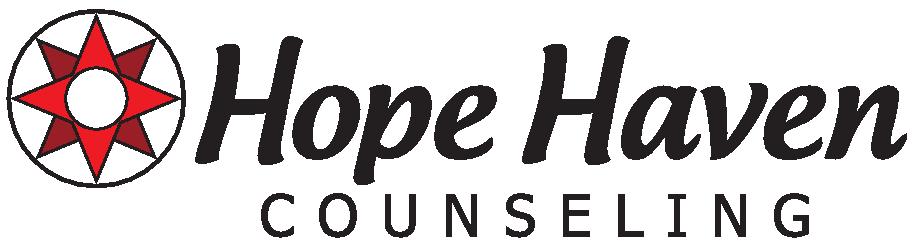 11075 S. State Street Ste. #14 Sandy, UT 84070 Phone (801)676-8796 Fax (801)676-8797 As indicated in the Payment Policy that you received, Hope Haven Counseling requires you to keep a credit card on file so we can collect payment for sessions or No Show/Late Cancel Fees.  During the time you leave a credit card on file, if it expires or otherwise becomes uncollectible, we will expect you to promptly provide a new means of payment.Credit Card Type: ____________________________Credit Card #: _______________________________Three digit code: _____________________________Expiration Date: ______________________________Name on card: ________________________________I hereby authorize Hope Haven Counseling to bill my credit card for any co-insurances, deductibles, and other unpaid account balances.____________________________________		____________________Signature                                       				Date